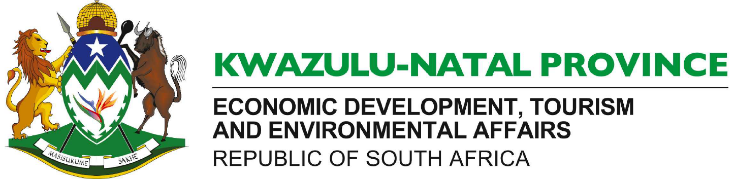 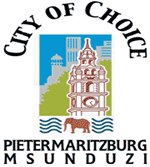 THE MSUNDUZI MUNICIPALITYCALL FOR PROSPECTIVE INDIVIDUALS TO APPLY FOR INFORMAL STREET TRADING SPACE AT MSUNDUZI MUNICIPALITYThe Msunduzi Municipality Sustainable Development & City Enterprises, Development Services Sub-Unit in collaboration with the Department of Economic Development Tourism and Environmental Affairs wishes to call for prospective individuals to apply for Informal Street Trading space within Central Business District (CBD). ELIGIBLE CRITERIA AND ENTRY REQUIREMENTS:The applicant must meet the following criteria:All persons located within South Africa are encouraged to apply, preference will be given to South African citizens.All persons located within boundaries of Msunduzi Municipality are encouraged to applyDisabled persons, Youth, Women are encouraged to applyThe applicants must be unemployedApplicants must complete an application form with supporting documents i.e. ID document, Proof of Residence and relevant qualification (where necessary).Application forms are available at 333 Church Street, Lower Ground, AS Chetty Building Pietermaritzburg, 3201. Applications may be hand delivered for attention Mr. Mthobisi Khumalo Senior Manager: Development Services at 333 Church Street, Lower Ground, AS Chetty Building Pietermaritzburg, 3201 OR scanned to Samson.gabela@msunduzi.gov.za and snenhlenhla.nyaniso@msunduzi.gov.zaClosing date for submissions is 29 April 2021 before 16:00. Applications received after the closing date will not be considered.For all enquiries, kindly contact Mr. Samson Gabela (Chief Officer: Street Trading ) on 033 392 2474 alternatively contact; Mrs. Nosihle Nzama (Manager: Local Economic Development) on 033 392 2589 / Nosihle.nzama@msunduzi.gov.za. The Municipality reserves the right not to award sites on municipal land.Yours in Economic Development.M. KhathideCity Manager